Noteguide for Conservation Of Energy (Videos 6G)	Name					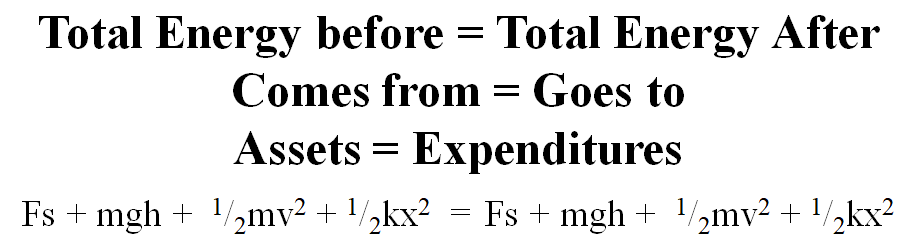 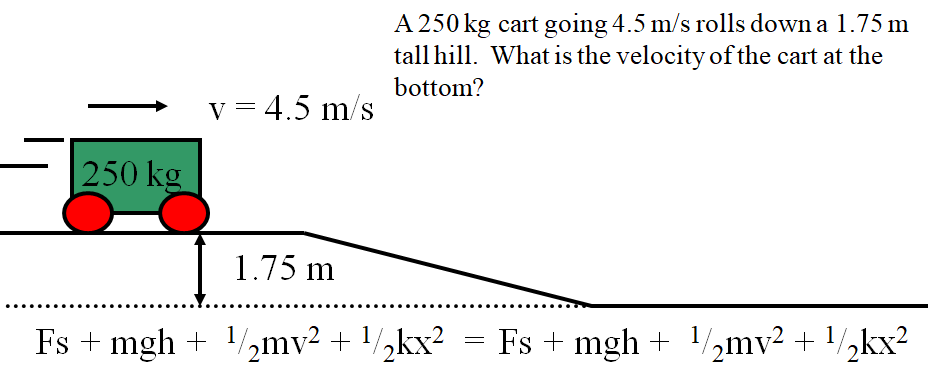 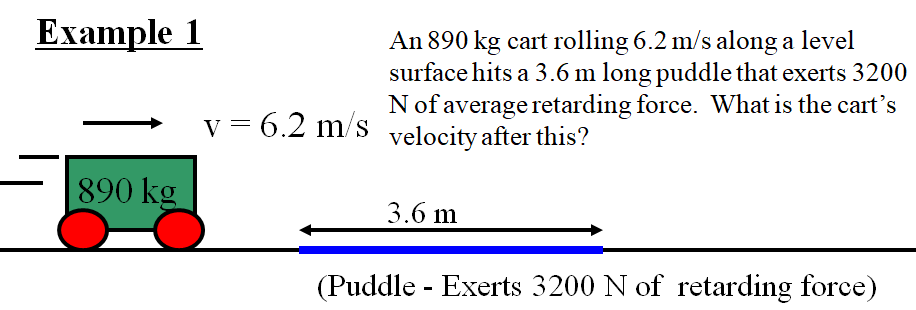 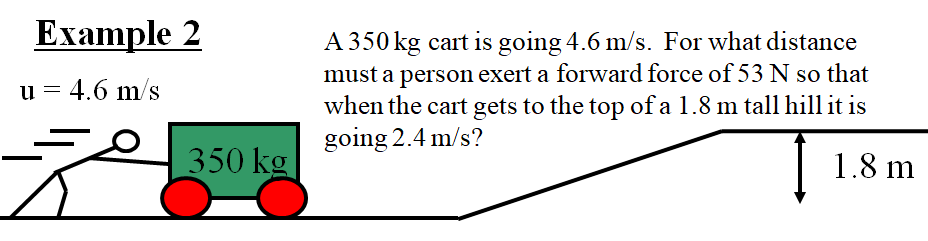 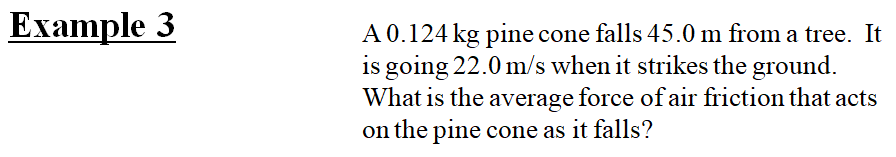 